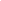 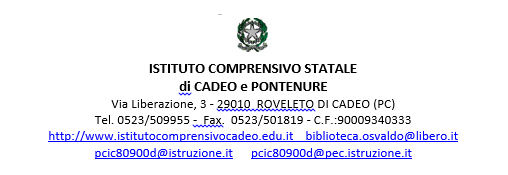 Scheda di restituzione di sussidi e/o ausili didattici in contratto di comodato d’uso a.s. ______/______Indicare:Data_____________Il docente sostegno/coordinatore di classe ........................................................................                                                                                                   Il Dirigente Scolastico                                                                                  ………………………………………*  non utilizzare la formula N.N. ScuolaindirizzoTel.Faxe-mailDocente di sostegno/coordinatore di classe responsabile (referente) per il sussidioTel. e e-mail del docenteCognome e nome dell’alunno *Classecodice disabilità ICD/ICF da Diagnosi funzionale/segnalazione e definizionedata della certificazione/segnalazionetipo di sussidio e/o ausilio didattico assegnato numero identificativo (sull’etichetta con timbro CTS)Utilizzo: specificare app, software, sussidi e come si sono utilizzatiObiettivi del PEI/ PDP che si sono realizzati con lo strumento avuto (ausili/sussidi)eventuali difficoltà/ problemi tecnici riscontrati durante l’uso degli  ausili/sussidi avuti